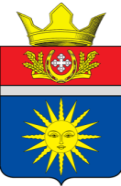 АДМИНИСТРАЦИЯ АКЧЕРНСКОГО СЕЛЬСКОГО ПОСЕЛЕНИЯУРЮПИНСКОГО МУНИЦИПАЛЬНОГО РАЙОНАВОЛГОГРАДСКОЙ ОБЛАСТИПОСТАНОВЛЕНИЕ  от 12.03. 2024 г.                                       № 12 Об утверждении плана мероприятий по благоустройству и санитарному содержанию территории Акчернского сельского поселения на 2024 год	В соответствии с Федеральным законом от 6 октября 2003 года №131-ФЗ «Об общих принципах организации местного самоуправления в Российской Федерации»,  Правилами благоустройства и санитарного содержания территории Акчернского сельского поселения, утвержденными решением  Совета депутатов Акчернского сельского поселения  от 14.11.2017 года № 40/148, Уставом Акчернского сельского поселенияПОСТАНОВЛЯЕТ:Утвердить план мероприятий по благоустройству территории Акчернского сельского поселения на 2024 год.2. Контроль за выполнением постановления оставляю за собой.Глава Акчернскогосельского поселения                                                       А.Л. Кутыркин  УТВЕРЖДЕН                                                                                                                   Постановлением  администрации Акчернского сельского поселения от 12.03.2024 г  № 12 ПЛАНмероприятий по благоустройству территорииАкчернского сельского поселения  на 2024 год№п/пмероприятияОтветственные исполнителиСрок исполнения1Благоустройство Аллеи семьи, разбивка клумб и цветниковАдминистрация Акчернского сельского поселения, МКУ «АКСК»     Апрель - май2Проведение рейдов по обследованию территории по вопросам благоустройства, пожарной безопасностиАдминистрация Акчернского сельского поселения, ДОП ПЧ №80 ГКУ ВО 1 отряд ПСАпрель - октябрь3Проведение субботников по благоустройству, весенней очистке от мусора и озеленению поселенияАдминистрация поселения, учреждения и организации, расположенные на территории поселенияАпрель - май4 Уборка кладбищаАдминистрация Акчернского сельского поселения, МКУ «АКСК»май - сентябрь5Благоустройство и озеленение территории у памятника воинам - землякам, погибшим в ВОВ 1941-1945ггАдминистрация Акчернского сельского поселения, МКУ «АКСК», МКОУ Буденновская СШДо 8 мая6Благоустройство  территории около магазинов, учреждений, организаций, предприятий независимо от форм собственностиРуководители организаций, предприятий, учрежденийАпрель - май7 Ликвидация несанкционированных свалок на территории сельского поселенияАдминистрация Акчернского сельского поселенияПостоянно8Окашивание территорий во всех населенных пунктах Акчернского сельского поселенияАдминистрация Акчернского сельского поселения        Май - октябрь